◆◆◆ ご企画・講義 ◆◆◆　こころとそだちのクリニック　むすびめ　院長　　田中　康雄　先生プログラム時　 間　　　　　　　　　　　　　テ　ー　マプログラム9：00～　９：20オリエンテーション　　守秘義務などについてプログラム9：20～10：20講　義　：　「仮に理解して出来る支援を考える」についてプログラム10：30～12：00事　例1　　討　議　：　事例を募りますプログラム12：00～13：00昼　　　 食　（各自でおとりください）プログラム13：00～14：30事　例２　　討　議　：　事例を募りますプログラム14：45～16：15事　例３　　討　議　：　事例を募りますプログラム16：30～17：00全体の討議・まとめ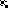 